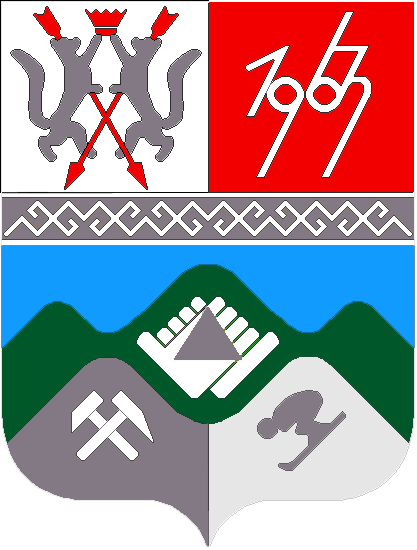 КЕМЕРОВСКАЯ ОБЛАСТЬТАШТАГОЛЬСКИЙ МУНИЦИПАЛЬНЫЙ РАЙОНАДМИНИСТРАЦИЯТАШТАГОЛЬСКОГО МУНИЦИПАЛЬНОГО РАЙОНАПОСТАНОВЛЕНИЕОт «30» августа    2017г  №  621-пО  создании рабочей группы  по внедрению Единой государственной информационной системы социального обеспечения  на территории Таштагольского муниципального района 	В  целях организации исполнения Постановления Правительства Российской Федерации  от 14.02.2017 № 181-ФЗ «О Единой государственной информационной системе социального обеспечения»  администрация Таштагольского муниципального района постановляет:1.Создать  рабочую группу по внедрению Единой государственной информационной системы социального обеспечения на территории Таштагольского муниципального района (приложение №1).          2. Пресс-секретарю администрации Таштагольского муниципального района ( Кустовой М.Л.) обеспечить опубликование настоящего постановления в газете Красная Шория» и размещение на официальном сайте администрации Таштагольского муниципального района, информационно-телекоммуникационной сети интернет.           3. Контроль за исполнением постановления возложить на заместителя Главы Таштагольского муниципального района  по социальным вопросам Л.Н.Рябченко.Глава Таштагольскогомуниципального района                                                            В.Н.МакутаПриложение № 1к постановлению администрацииТаштагольского муниципального районаот________ №______СОСТАВ рабочей группы  по внедрению Единой государственной информационной системе социального обеспечения на территории Таштагольского муниципального районаПредседатель:Рябченко Лариса Николаевназаместитель главы администрации Таштагольского муниципального района по социальным вопросамЗаместители председателя:Швайгерт Вадим Сергеевичзаместитель главы администрации Таштагольского муниципального района  по вопросам экономики и финансовСекретарьЛарина Людмила Васильевнаначальник отдела по социальным вопросам, здравоохранению и молодежной политики администрации Таштагольского муниципального районаЧлены:Грешилова Елена Николаевнаначальник МКУ «Управление образования администрации  Таштагольского муниципального  района»Согрина Надежда Георгиевнаначальник МКУ «Управление культуры администрации  Таштагольского муниципального  района»Гредин Игорь Ефимовичначальник МКУ «Управление изиической культуры и спорта администрации  Таштагольского муниципального  района»Мецкер Виктор Владимировичначальник МКУ «Управление социальной защиты населения администрации  Таштагольского муниципального  района»Матовых Ирина Викторовнаглавный врач  ГБУЗ Таштагольская районная больница (по согласованию)Шмидт Анна Владимировнаруководитель Кириленко Анна Викторовнаначальник УПФ РФ в г.Таштаголе (по согласованию)Макута Евгения Сергеевнаруководитель органа ЗАГС в г.ТаштаголеГредина Нина Георгиевнадиректор ГКУ Центр занятости населения г.Таштагола (по согласованию)Моисеева Людмила Алексеевнаруководитель Управление финансов по Таштагольскому муниципальному районуЧернявский Олег Ивановичначальник отдела компьютерного обеспечения и информационных технологий администрации Таштагольского муниципального районаЦелищева Татьяна Владимировнаначальник отдела по учету и распределению жилья администрации Таштагольского муниципального районаГубайдулина Виктория Викторовназаместитель начальника отдела по социальным вопросам, здравоохранению и молодежной политики администрации Таштагольского муниципального района